   Upravni odjel za kulturu,   sport i tehničku kulturu KLASA: 112-03/17-01/8URBROJ: 2170/1-06-02/2-17-3Rijeka, 28. srpnja 2017.Pročelnik Upravnog odjela za kulturu, sport i tehničku kulturu Primorsko-goranske županije, temeljem odredbe članka 19. i 29. Zakona o službenicima i namještenicima u lokalnoj i područnoj (regionalnoj) samoupravi (''Narodne novine'' broj 86/08 i 61/11), objavljuje UPUTE I OBAVIJESTI KANDIDATIMA / KANDIDATKINJAMAkoji podnose prijavu na OGLAS ZA PRIJAM U  SLUŽBU NA ODREĐENO VRIJEME OD 6 MJESECI U UPRAVNI ODJEL ZA KULTURU, SPORT I TEHNIČKU KULTURUna radna mjesta:VIŠI STRUČNI SURADNIK / VIŠA STRUČNA SURADNICA ZA EU PROGRAME:OPIS POSLOVA:Proučava i stručno obrađuje stalne složenije poslove vezane za EU programe u okviru djelokruga rada Upravnog odjelaPriprema projektne prijedloge za financiranje iz programa EUProvodi ugovorene projekte financirane iz fondova EUPrati izvršenje projektnih aktivnosti i usklađivanje s ciljevimaKoordinira prijave i rad na projektima s projektnim partnerimaPrati realizaciju ugovora s dobavljačimaPriprema izvještaje o provedenim aktivnostima i ostvarenim troškovima, prikuplja podataka od strane partnera i objedinjuje ih za izvještavanje Priprema zahtjeve za nadoknadom sredstavaPriprema sastanke i sudjeluje na istimVodi interne evidencije radi lakšeg praćenja provedbe projektaSudjeluje u izradi materijala koje donosi Župan ili Županijska skupštinaSurađuje u osmišljavanju novih programa iz područja rada Upravnog odjelaobavlja i ostale poslove po nalogu pročelnika.VIŠI SAVJETNIK / VIŠA SAVJETNICA ZA ODNOSE S JAVNOŠĆU I EU PROGRAME II:OPIS POSLOVA:Stručno obrađuje najsloženija pitanja iz područja odnosa s javnošću i EU programaOsmišljava, organizira i vodi promotivne aktivnosti, skupove i manifestacije vezane uz djelokrug rada Upravnog odjela, te u tu svrhu surađuje sa ustanovama u kulturi, jedinicama lokalne samouprave i drugim pravnim osobamaOrganizira tribine, okrugle stolove i druge oblike odnosa s javnošću vezano uz izradu strateških dokumenata iz djelokruga rada Upravnog odjelaSurađuje sa ustanovama u kulturi i jedinicama lokalne samouprave u provođenju EU programa iz područja kulture i po potrebi koordinira njihov radPrati objavu natječaja od strane europskih institucija i nadležnih ministarstava radi kandidiranja projekata iz područja kulture na natječaje za financiranje iz sredstava EUSudjeluje u radu stručnih radnih tijela po nalogu pročelnikaSurađuje u osmišljavanju novih programa iz djelokruga rada Upravnog odjela radi korištenja financijskih sredstava EUSudjeluje u izradi materijala koje donosi Župan ili Županijska skupština, te izradi strateških i planskih dokumenata i izvješćapredlaže mjere unapređenja rada Upravnog odjelaObavlja i druge poslove po nalogu pročelnikaPODACI O PLAĆI: Plaća je utvrđena Odlukom o koeficijentima za obračun plaća službenika i namještenika u upravnim tijelima Primorsko-goranske županije (''Službene novine Primorsko-goranske županije'' broj 36/10, 12/11 i 36/14). Osnovnu plaću službenika na radnom mjestu viši stručni suradnik čini umnožak koeficijenata složenosti poslova radnog mjesta koji iznosi 2,20 i osnovice za obračun plaće, uvećan za 0,5 % za svaku navršenu godinu radnog staža. Osnovnu plaću službenika na radnom mjestu viši savjetnik čini umnožak koeficijenata složenosti poslova radnog mjesta koji iznosi 3,05 i osnovice za obračun plaće, uvećan za 0,5 % za svaku navršenu godinu radnog staža. Osnovica za obračun plaće službenika i namještenika u upravnim odjelima i službama Primorsko-goranske županije utvrđena je Odlukom Župana i iznosi 4.840,00 kuna bruto. NAČIN OBAVLJANJA PRETHODNE PROVJERE ZNANJA I SPOSOBNOSTI KANDIDATA / KANDIDATKINJA: Prethodnu provjeru znanja i sposobnosti kandidata / kandidatkinja provodi Povjerenstvo za provedbu oglasa imenovano od strane pročelnika Upravnog odjela za kulturu, sport i tehničku kulturu Primorsko-goranske županije, putem pisanog testiranja i intervjua. Prethodnoj provjeri znanja i sposobnosti mogu pristupiti samo kandidati / kandidatkinje koji ispunjavaju formalne uvjete oglasa i koji dobiju poseban pisani poziv na adresu navedenu u prijavi. Pisano testiranje kandidata / kandidatkinja sastoji se od općeg i posebnog dijela, sa ukupno 20 pitanja. Opći dio testiranja sastoji se od provjere poznavanja osnova ustavnog ustrojstva Republike Hrvatske, sustava lokalne i područne (regionalne) samouprave, službeničkih odnosa u lokalnoj i područnoj (regionalnoj) samoupravi, upravnog postupka i upravnih sporova, uredskog poslovanja i sustava Europske unije. Posebni dio testiranja sastoji se od provjere poznavanja zakona i drugih propisa vezanih uz djelokrug Upravnog odjela za kulturu, sport i tehničku kulturu u koje se prima kandidat / kandidatkinja i poslova radnog mjesta na koje se prima. Maksimalan broj bodova koje kandidati / kandidatkinje mogu ostvariti na pisanom testiranju je 10 bodova, a Intervju se provodi samo s kandidatima / kandidatkinjama koji ostvare najmanje ili više od 50% bodova na provedenom pisanom testiranju. Vrijeme održavanja prethodne provjere znanja i sposobnosti objaviti će se najmanje 5 dana prije održavanja provjere na web stranici Primorsko-goranske županije www.pgz.hr i na oglasnoj ploči Upravnog odjela za kulturu, sport i tehničku Primorsko-goranske županije na adresi Rijeka, Ciottina 17b. Pravni i drugi izvori za pripremanje kandidata / kandidatkinja za pisano testiranje jesu: Opći dio: Ustav Republike Hrvatske (''Narodne novine'' broj 56/90, 135/97, 8/98 – pročišćeni tekst, 113/00, 124/00 – pročišćeni tekst, 28/01, 41/01 – pročišćeni tekst, 55/01 – ispr., 76/10, 85/10 – pročišćeni tekst i 5/14)Zakon o lokalnoj i područnoj (regionalnoj) samoupravi (''Narodne novine'' broj 33/01, 60/01 – vjerodostojno tumačenje, 129/05, 109/07, 125/08, 36/09, 150/11, 144/12 i 19/13 – pročišćeni tekst i 137/15) Zakon o službenicima i namještenicima  u lokalnoj i područnoj (regionalnoj) samoupravi (''Narodne novine'' broj 86/08 i 61/11)Zakon o općem upravnom postupku (''Narodne novine'' broj 47/09)Zakon o upravnim sporovima (''Narodne novine'' broj 20/10, 143/12, 152/14, 94/16 i 29/17)Uredba o uredskom poslovanju (''Narodne novine'' broj 7/09)Sustav Europske unije (Službena internetska stranica Europske unije - europa.eu  http://europa.eu/index_hr.htm - institucije i tijela EU).Posebni dio – ZA RADNO MJESTO POD REDNOM BROJEM 1. VIŠI STRUČNI SURADNIK / VIŠA STRUČNA SURADNICA ZA EU PROGRAME: Zakon o proračunu („Narodne novine“ broj 87/08, 136/12 i 15/15)Sporazum o partnerstvu (službena internetska stranica Ministarstva regionalnog razvoja i fondova europske unije – http://www.mrrfeu.hr – EU fondovi / Financijsko razdoblje EU 2014. – 2020. / Sporazum o partnerstvu)Smjernice za upravljanje projektnim ciklusom (službena internetska stranica Ministarstva regionalnog razvoja i fondova Europske unije – http://www.mrrfeu.hr – Publikacije)Strukturni i investicijski fondovi (http://www.strukturnifondovi.hr)Zakon o ustanovama ("Narodne novine" broj 76/93, 29/97, 47/99 i 35/08)Statut Primorsko-goranske županije (''Službene novine Primorsko-goranske županije'' broj 23/09, 9/13 i 25/13 – pročišćeni tekst). Posebni dio – ZA RADNO MJESTO POD REDNOM BROJEM 2. VIŠI SAVJETNIK / VIŠA SAVJETNICA ZA ODNOSE S JAVNOŠĆU I  EU PROGRAME II: Zakon o proračunu („Narodne novine“ broj 87/08, 136/12 i 15/15)Sporazum o partnerstvu (službena internetska stranica Ministarstva regionalnog razvoja i fondova europske unije – http://www.mrrfeu.hr – EU fondovi / Financijsko razdoblje EU 2014. – 2020. / Sporazum o partnerstvu)Smjernice za upravljanje projektnim ciklusom (službena internetska stranica Ministarstva regionalnog razvoja i fondova Europske unije – http://www.mrrfeu.hr – Publikacije)Strukturni i investicijski fondovi (http://www.strukturnifondovi.hr)Statut Primorsko-goranske županije (''Službene novine Primorsko-goranske županije'' broj 23/09, 9/13 i 25/13 – pročišćeni tekst).                                                                                           P r o č e l n i k                                                                                  v.r.  Valerij Jurešić, prof.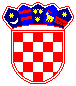              REPUBLIKA HRVATSKA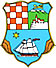              REPUBLIKA HRVATSKA    PRIMORSKO-GORANSKA ŽUPANIJA    PRIMORSKO-GORANSKA ŽUPANIJA